Совместный проект с родителями. Тема: «Кукольный театр дома».Руководитель: ВоспитательРязанова А.С.Тип проекта: творческий.Проект: индивидуальный, семейный.По срокам: краткосрочный, рассчитан на одну неделю. Заинтересовать родителей в приобретении и изготовлении разных видов театра и пополнении новыми экспонатами и атрибутами.Актуальность проекта:Недостаточное внимание родителей и детей к театру.Не сформированы умения детей в «актёрском мастерстве».Поверхностные знания родителей о разных видах театра в детском саду и применении для обыгрывания с детьми дома.Цель проекта: Формировать у детей и родителей интерес к театру и совместной театральной деятельности.Задачи проекта:-Продолжать развивать и поддерживать интерес детей к театрализованной игре путём приобретения более сложных игровых умений и навыков (способствовать воспринимать художественный образ, следить за развитием и взаимодействием персонажей) .-Учить детей разыгрывать несложные представления по знакомым литературным произведениям; использовать для воплощения образа известные выразительные средства (интонацию, мимику, жест) .-Учить чувствовать и понимать эмоциональное состояние героя, вступать в ролевое взаимодействие с другими персонажами.План работы№ дата мероприятие цель материал1. 18.09.2018 Консультация для родителей «Какие бывают виды театров».Познакомить родителей с видами театрКонсультация2. 19.09.2018 Проведение  с родителями диагностики «Театр и дети»Выяснить отношение родителей к театру Анкетирование.3. 1.10.2018  Практическая консультация для родителей «Играем в кукольный театр дом».Дать родителям информацию о важности театрализованной деятельности в развитии ребенка. Консультация4. 5.10.2018 «Как сделать домашний кукольный театр своими руками».Привлечь родителей к изготовлению разных видов театра и дать сведения о способах обыгрывания дома с детьми.Схемы, картинки5. 12.10.2018 Выставка «Театр своими руками».Данный вид работы способствует формированию результативных мотивов, элементарных приёмов совместной деятельности.Анализ анкетирования родителейпо теме «Театр и дети»Цель: выяснить отношение родителей к театру  (кинотеатру).1. Посещаете ли вы со своим ребёнком театр, кинотеатр?- да- нет2. Для чего вы посещаете:- расширить кругозор ребёнка- развлечься, отдохнуть- случайное посещение3. Когда вы последний раз были в театре:- в этом году- год назад- не помню когда4. Когда по телевидению показывают детский фильм, спектакль, мультфильм, вы:- разрешаете смотреть ребёнку- переключаете на другой канал- смотрите вместе с детьми5. Как вы относитесь к тому, что в детский сад приезжают выступать артисты цирка, театра?- положительно- отрицательноПо результатам анкетирования  81% опрошенных родителей посещают театры, кинотеатры с целью расширения кругозора у детей (56%), а так же развлечься и отдохнуть (25%). 47% число родителей посетили театр (кинотеатр) в этом году.33% родителей во время просмотра детских телевизионных передач не переключают канал, а 56% родителей смотрят передачи вместе с детьми. 100%  родителей положительно относятся  к тому, что в детский сад приезжают выступать артисты цирка, театра.Приложение 1.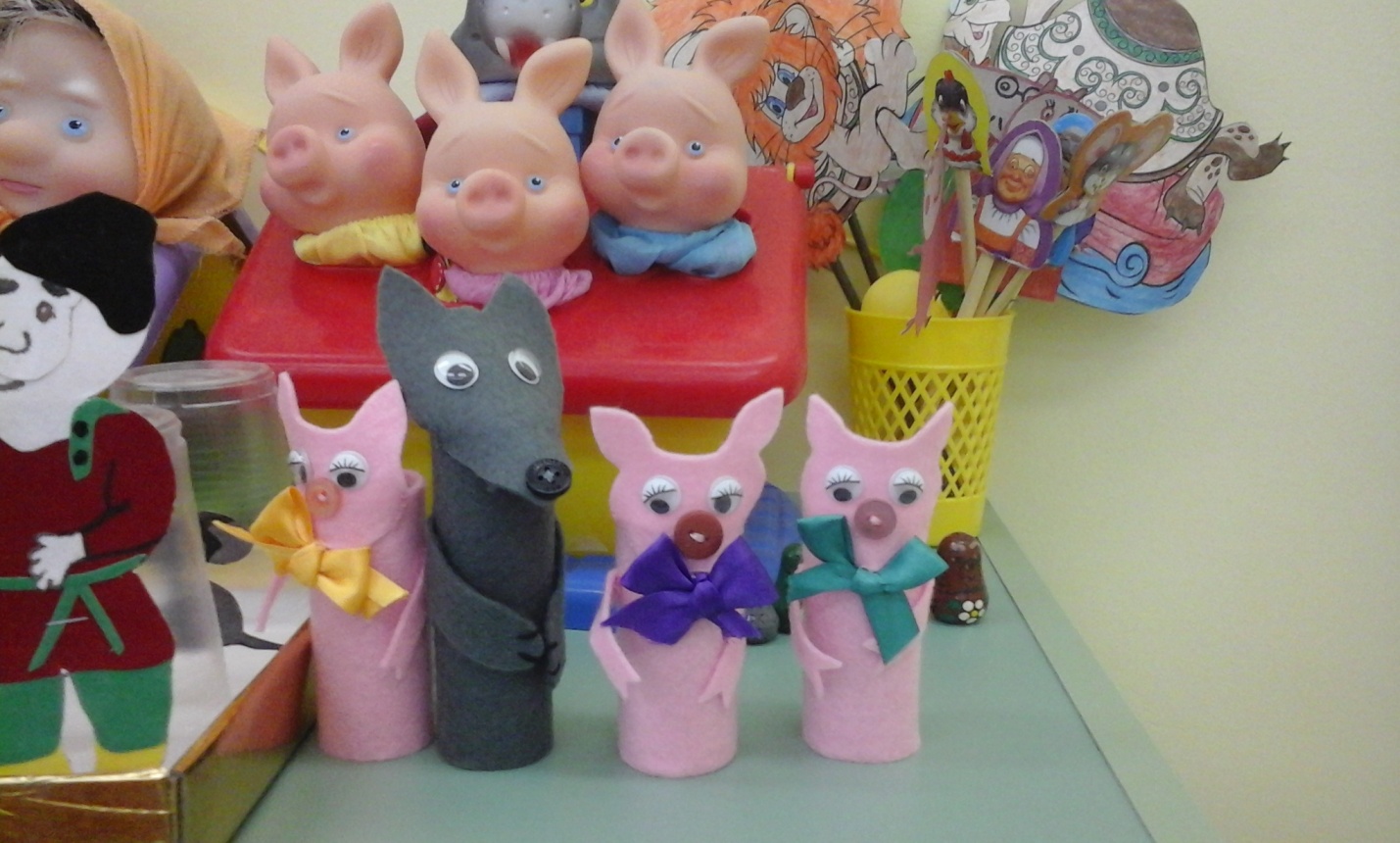 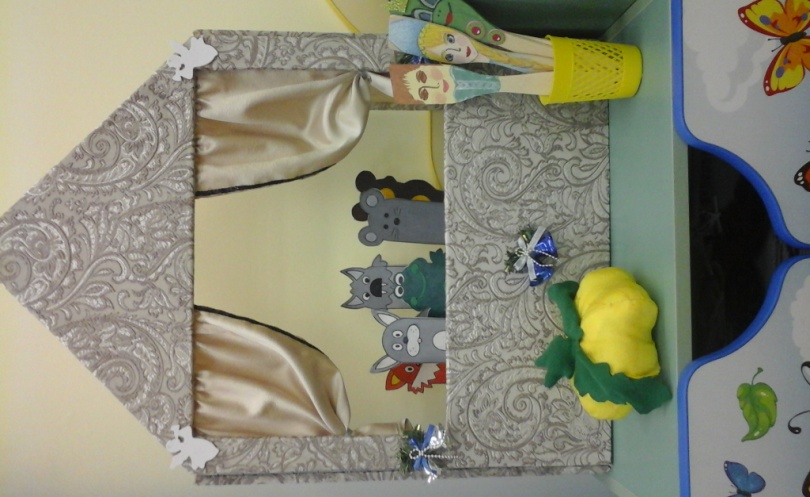 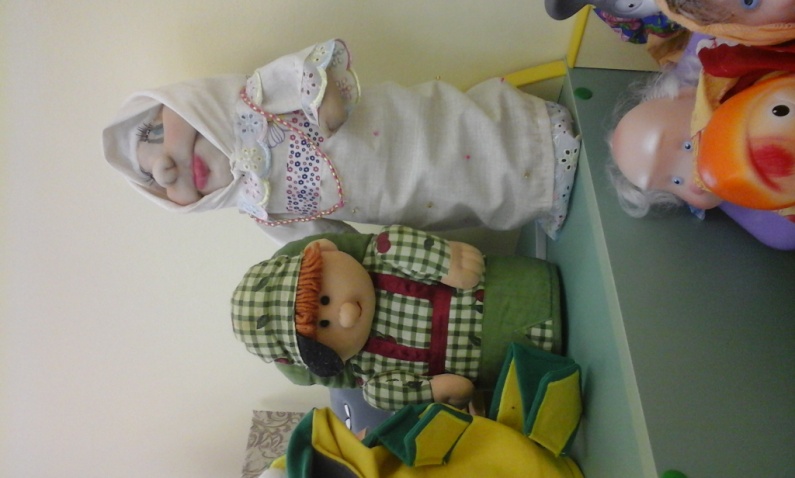 Приложение 2.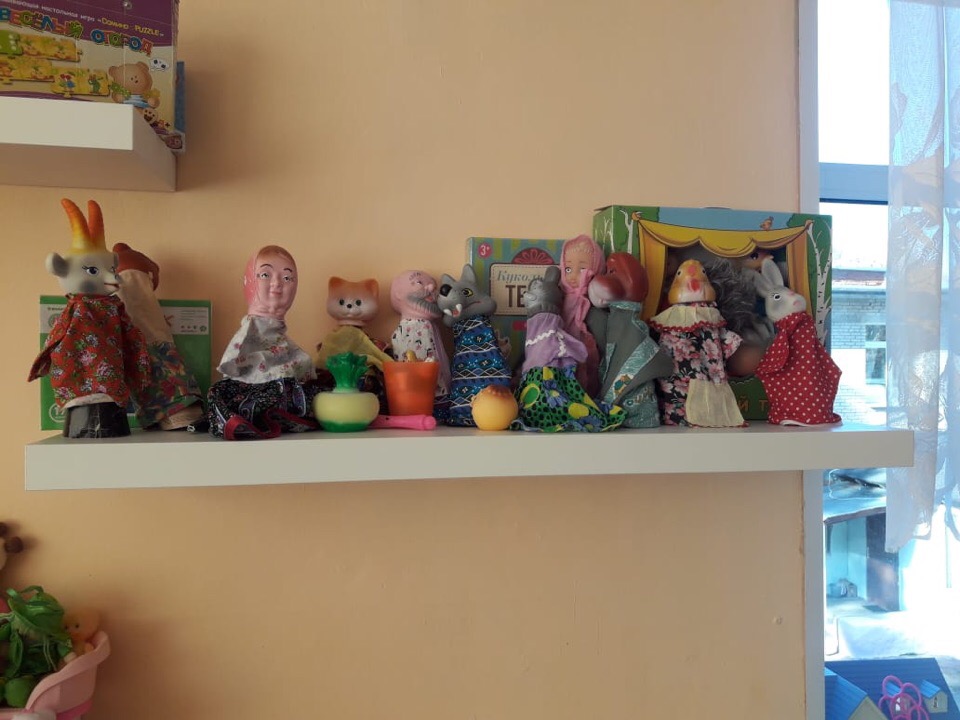 